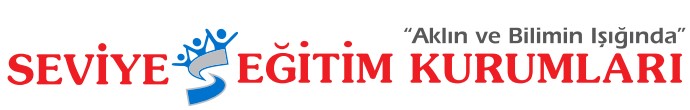 İŞ BAŞVURU FORMUİŞ BAŞVURU FORMUİŞ BAŞVURU FORMUİŞ BAŞVURU FORMUİŞ BAŞVURU FORMUİŞ BAŞVURU FORMUİŞ BAŞVURU FORMUKİŞİSEL BİLGİLERKİŞİSEL BİLGİLERKİŞİSEL BİLGİLERKİŞİSEL BİLGİLERKİŞİSEL BİLGİLERKİŞİSEL BİLGİLERFOTOĞRAFAD- SOYADAD- SOYADFOTOĞRAFDOĞUM TARİHİDOĞUM TARİHİFOTOĞRAFMEDENİ DURUMUMEDENİ DURUMUFOTOĞRAFASKERLİK DURUMUASKERLİK DURUMUFOTOĞRAFTELEFONTELEFONE-POSTAE-POSTAFOTOĞRAFBAŞVURULAN KAMPÜS/KURSBAŞVURULAN KAMPÜS/KURSFOTOĞRAFBAŞVURULAN POZİSYONBAŞVURULAN POZİSYONFOTOĞRAFADRES:ADRES:FOTOĞRAFEĞİTİMLEREĞİTİMLERTARİHTARİHOKULOKULOKULOKULBÖLÜMİŞ DENEYİMİİŞ DENEYİMİİŞ DENEYİMİİŞ DENEYİMİİŞ DENEYİMİİŞ DENEYİMİİŞ DENEYİMİTARİHTARİHKURUMKURUMKURUMKURUMGÖREV1AYRILMA NEDENİ:AYRILMA NEDENİ:2AYRILMA NEDENİ:AYRILMA NEDENİ:3AYRILMA NEDENİ:AYRILMA NEDENİ:4AYRILMA NEDENİ:AYRILMA NEDENİ:5AYRILMA NEDENİ:AYRILMA NEDENİ:KURSLARKURSLARKURSLARKURSLARKURSLARKURSLARKURSLARTARİHTARİHKURUMKURUMKURUMKURUMKONUUZMANLIK ALANLARIUZMANLIK ALANLARIUZMANLIK ALANLARIUZMANLIK ALANLARIUZMANLIK ALANLARIUZMANLIK ALANLARIUZMANLIK ALANLARIEKLEMEK İSTEDİKLERİEKLEMEK İSTEDİKLERİEKLEMEK İSTEDİKLERİEKLEMEK İSTEDİKLERİEKLEMEK İSTEDİKLERİEKLEMEK İSTEDİKLERİEKLEMEK İSTEDİKLERİREFERANSLARREFERANSLARREFERANSLARREFERANSLARREFERANSLARREFERANSLARREFERANSLARKURUMKURUMAD-SOYADAD-SOYADAD-SOYADAD-SOYADTELEFON